Lions Clubs InternationalMultiple District NCouncil of Governor’s MeetingSt John’s, NL, May 21, 2016CC Susan called the meeting to order at 8:40 am.    CC Susan expressed our gratitude to the 510 Royal Canadian Air Cadets for the wonderful display of Marching in of our ColorsLion Krista led in the singing of the two National Anthems. Lions Invocation and moment of silence for deceased Lions, Lionesses and Leo’s and for World Peace.CC Susan asked Convention Chair, Lion Geoff to come up and say a few words.CC Susan served protocol.Introduction of Head Table – DG Paul- N4, DG Penny – N3, DG George – N2, DG Doug – N1, ID Rod and ID Robert Libin from New York.   CC Susan thanked Lion Geoff the Convention Chair and his staff on behalf of the Council for the wonderful weekend.  CC stated we had to be out of the room for 5 pm to set up for supper.CC called for adoption of the Agenda.  Lion Susan Stennick (N1) moved adoption of the Agenda and seconded by PCC Peter Reid.  MCShort presentation on Lions Quest by CC SusanLion Brad Moss (N4) showed and spoke on the trip to Haiti with Broken Earth.LCIF update and Alberta Relief fund by Lion Bob Beauchamp Open discussion with ID Libin – International updateID Rod presented his personal Banner to DG Penny and DG George, PID Jim & Jean, Lion Pat Bursey,  Lion Krista Forward (member of 3 generations present) and to CC Susan.Recess meeting till 3 pm.CC Susan called meeting back to order at 3:40 pm.CC Susan asked for approval of the minutes of  24 May 2015 MD Convention.  Moved by PDG Luke Stennick (N1) to accept the approval of May 2015 MD Convention minutes, seconded by PDG Frank Hartman (N2)Business from minutes – noneBudget & Audit – PDG Gerard PDG Gerard passed around copies of audited statements.  There are two pages the first page is the Auditors report is for the Council of Governors and lions of MDN.  This is an audited statement of the finances of MDN as of June 30, 2015.  See attached reportsPDG Gerard moved to the adoption of the audited statement and seconded by PDG Boyd.  MCCC Susan reportCongratulations to all who have run successful campaigns for election to our Leadership positions at the District Conventions where have elected our new executive for the Lionistic year of 2016-2017.  Exercising our vote is one of the most defining and liberating actions of this free world we live in. Never in this world’s history have four generations been in position to work, and play side by side. Never in the 98 years of Lions Clubs International have four generations been in position to work, play and volunteer side by side. Different values, experiences, styles, and activities present challenges but also offer many wonderful opportunities.Congratulations to the District Governors as they have led their Districts through their year – their records will soon become part of the history of their District. As a Multiple, we started off on a good note with all four sitting and incoming District Governors at at the International Convention. We held a contest for each District to present a new look for our Multiple to brand ourselves.  We received 2 submissions.  You will make a selection here this weekend by marking on your ballot for which look appeals to you.  We decided to move our Lighthouse collection of pins ahead by one year, and have a Centennial Pin for our Multiple that represents all 4 Districts.  At the Multiple level we have continued our Team building - adding 3 new teams.   The Eye Glass Recycle project that was began by Past Council Chair Scott continued to develop under his guidance, as Chair, with phenomenal results.  He also assumed the position of Coordinator for our new Centennial committee.  Past District Governor Eldon has continued to fulfill his mandate as Long Range Planning Chair by presenting the last of the guidelines he and his committee was to develop on Committee purpose, structure and mandates. We will vote on the acceptance of his final proposal tomorrow.  PDG Gerard will present his Audit of 2014-15 Financials as well as a Budget for 2016-17.  Our Constitution and By-Laws Chair updated our legal documents to be compliant with Lions clubs International.  PDG Eldon also took on the chair of the new committee that was formed to study the possibility of restructuring our Districts that do not meet minimum requirements.  Each District was to form a committee and develop an opinion of the Lions of the District from which the Multiple District committee could develop a proposal to take back to the Districts for a vote. Even if the recommendation is to do nothing, under the Constitutional amendment in June of 2015, we must take the recommendation back to our District Delegates for a vote.  All of the Chairs will give a report later in the agenda.  All our committees have been active.  We held only one in person meeting this year – with DG Penny joining us on Skype.  While it wasn’t perfect it got the job done.  We also held 3 meetings by teleconference – which is far more cost effective.  Id Rod allowed us to use his work system which kept our costs very low.  Lion Brenda has reached the end of her first complete 3 year term as CST.  Lion Jerry has reached the end of his second 3 year term.  There are not enough words to say thank you to both of these dedicated Lions for their invaluable service to our Multiple.  Thank you to all the lions who contribute and go that extra distance to make our great multiple the best it can be.  I have had a wonderful group to work with this year and certainly appreciate all the guidance I have received.   Our Legacy projects will us to help to celebrate LCI’s 100th anniversary.  Lets’ complete our projects to leave a lasting mark on our community and help celebrate our centennial milestone.   Let’s celebrate in Chicago in 2017.CC Susan moved the adoption of her report, Centennial Pin – Lion Sarah Hartman wanted to know if she could order a block of pins for herself.  CC Susan stated that if you as an individual Lion wants to order a block above and beyond what your DG is going to take, see CST Brenda and she will take your order and expect payment.We had a shirt contest.  We asked all 4 Districts to come up with a shirt design. There were two submissions (1) Polo shirt and (2) smock shirt.Suggestion was made for the Polo shirt to decrease size on front & larger on the back.  Recommendation was made to take a vote on submissions and suggest changes after voted on.  Keep the same concept.  Screen printed smock shirt may cost more.Lion Bev moved to continue with the two submissions for voting as is for a yes or no and seconded by Lion Susan.N1 ReportReport to MD N CouncilLions District N-12015-2016 District Governor Lion Doug SmallInternational Directors, Past International Directors, Council Chair Lion Susan, Fellow District Governors, Lions all.It is my pleasure to give a progress report on the best year in my Lions life.After a fun District Organizational meeting (summer/Hawaiian themed) in Hampton and  the first cabinet meeting in Rexton we settled down for a busy year. The first event we looked forward to was the “western” MD N Fall Rally which was excellently hosted by the Kensington, St Eleanors and Summerside Lions clubs. The event was well attended by both District N-1 and N-2 and provided fun, entertainment and learning for the Lions in attendance. Our second cabinet meeting followed in Summerside. At Christmas time the Lions again gathered (20th year) at the Portage Youth Treatment Center near Cassidy Lake. Gifts were brought for the residents and Santa arrived. The Lions, this year, also completed their fundraising of over $200.000, including a $75,000 US LCIF grant, for the Lewis fitness center for the campus. Way to go Lions.In Club activities this year we had the largest Club in the Multiple add 16 new Lions this year to a current total of 114 members. We also had two staunchly male Clubs induct women into their ranks. Unfortunately we are struggling with one Club who wants to close at the end of the year and another sitting on the edge. GMT/ZC efforts are being made with these two Clubs.We have had a good year with training by having more regional training activities the compliment the training day at our convention. The emphasis is being put on getting all the ZC and secretaries trained up for the next year.We finally have the eye glasses recycling center working on PEI and look forward to a productive future in conjunction with the center on Newfoundland. Visitation is a challenge as it is every year. I will be finishing up my visits after the convention. It has been the most rewarding part of my job and I believe that I leave each Club with a good feeling about themselves and Lions in general. I do want to say many thanks at this time to my wife and travel companion Lion Mary. I could not have done this without her. She has accompanied me to all but 7 visits.The District this year has struggled along with the question of Regionalization vs amalgamation. We are working hard to become a harmonized District but it is difficult working with two provinces and a state and an joining of two different districts. The situation has been improving over the past 7 years since redistricting and we will work to keep it progressing in the future.I would also like to thank two Lions who ventured into new positions in the District. I established a position of IT Support and Lion Dan Matthews has been a great help to those Clubs and individuals who needed help getting online with MyLCI. Also Lion Cindi Beaumont has done an excellent job getting the District up and running on Facebook. Many thanks.In closing, I’ll talk a little about membership. I belief we have done a fair job at trying to push forward into our Centennial year. We have welcomed 122 new Lions into our District and have seen 115 leave over the same time frame. Unfortunately we have also lost 30 Lions to death. All this year I have preached the “Just Ask” program in my club visits and I believe that the Lions are getting a grasp of the situation and see the importance of growth to help provide the service to the future world.Thank you to all who provided me with support this year and good luck to those who rise to the challenge next year.DG Doug....CST ReportCST Brenda presented Income Statement up to May 10, 2016 and reported that the Eyeglass Recycling project is holding its own.  Two separate columns – one for Eyeglass Recycling Mainland and one for Eyeglass Recycling NL.  CST Brenda moved to accept the financial statement, seconded by DGE Claire.  See attachedN2 ReportDistrict N2 has not had a great year.  However we have been making steady headway in our struggle to increase our membership.We started the year with 1786 Lions and are currently standing at 1778 for a slight decrease of 10 lions.  If the Grimm Reaper had not extracted 28 great Lions we would have been in a positive area.  We are still hoping to get into the black before the end of June.Unfortunately, but not for the lack of trying, we have not produced any new clubs …. yet.  OurGMT lions are working hard on two Campus Clubs, one at St. Mary’s University and one at Dalhousie.  We had expected those to be completed already but we ran into some difficulties, however, they are still alive and well, with a number of students signed up to participate.  They should be completed early next fall.  We have good prospects for clubs in a couple more communities which we expect will be on line early next year.  At the present time our resources are being directed to holding unto and rejuvenating the Glace Bay Lions Club.  This club has been in serious trouble for a number of years.  Currently they are on suspension for a lack of dues payment of $86.00.  We are working very hard to fix their problem and save the club.At our Convention this year we completed our $250.000.00 obligation to Camp Brigadoon and we continue to support Camp Brigadoon financially to help send children to camp.Our Zone Chairs and our District Chairs have all carried out their assigned duties and contributed greatly to any successes we enjoyed this year.  I want to thank them all for their efforts.Respectively submittedDistrict Governor George ChurneyN3 ReportWell it has almost been a year since Doug, Paul, George and I stepped off the plane in Hawaii and wondered what the 10 days ahead had in store for us.  We had a lot of our own goals, plans and thoughts already set in our head of what we wanted to see from our district and now to learn about what President Yamada had in store for us.  Well it was a great time, made a lot of new friends and had a lot more ideas in store for our district, now how were we to make it all happen.Well my first goal was to try and increase membership, a goal all incoming Governors have.  Well this was a battle I knew aiming to high would be an unreachable goal so I wanted it to be within reason.  Therefore, I aimed for a least 2 new members per club keeping in mind the drops that usually occur in September and June months.  Well I started the year of with 907 members and as of this report I have 879 members!  This being 80 new members and 108 dropped members, these members dropped for various reasons.Goal number two was to try and develop at least one new club within our district.  This goal is still a work in progress and I will be remaining to work with it in the year to come.  I am not giving up.  In saying that we were very sad to have to lose a club in our district, the second oldest club decided to close its doors in April.  We are hoping that when things cool down in that area, we will be able to go back into this community and start them back up within the year time limit.Goal number three.  Training, Training, Training.  I wanted every club in my district to be reporting online so that they would be getting recognized for the great work that they are doing in their communities.  With close contact with all clubs by myself and my 1st VDG Valerie 38 out of 39 to date are reporting online and due to lack of updated information our last club will be online soon as I am working with international to get everything updated.  I wanted my VDG’s to become Guiding Lions so that they will be able to deal with all the questions that will be coming their way in their year.  They both completed this and are both guiding lions. Congratulations.  As part of the International Zone Chair award criteria 2 out of 6 of my zone chairs completed this program as well and are now guiding lions.  Our district now has more guiding lions then it ever has had before.  I wanted to try something different when it came to training in our district, instead of doing training at the convention I thought it would be nice to hold a training weekend at the Lion Max Simms Memorial Camp with very little to no cost to any member attending.  However, this did not spark much interest and the event had to be cancelled, and training brought back to convention.  In saying that we will be starting back up a training session in the new year that was started by PCC Oral Clarke and PCST Frank Bonnell in our district a few years back and that is a travelling training session, where we will be attending all zones and doing a full day of training.  This will consist of President, Secretary, Treasurer, Zone Chair and Social Media training.  Fingers crossed all goes well.At the beginning of the year I introduced to the district several new district chairs.  One of the chairs was an Alert Chairperson and I was very happy when my 1st VDG Valerie said that she would take on this role.  With a lot of time and effort, emails and phone calls both to myself, Lions Club International and Canadian Red Cross, Lion Valerie now has a signed contract in place with our district and Canadian Red Cross and approval signed off by Lions Club International.    In April the Corner Brook Lions club held my Convention and PIP Al Brandel was in attendance.  A great time was had by all who attended.  I am very happy to report 1st VDG Lion Valerie was voted in to serve as DG for 2016-2017, her 1st VDG will be Lion Douglas Genge and her 2nd VDG will be Lion Edgar Hunt.  I would like to wish them all the best of luck in the year and years to come.  As you know Valerie is not letting me get away very quickly so I will be there to help you all in any way possible.Cheers.DG Penny PikeDistrict N 3DG N42015-2016 has been a very successful year for our District. Most clubs have been very active and living up to our Motto ‘’WE SERVE’’Most clubs have contribute to LCIF  and LFC. We held a Cabinet meeting in August and three conventions one in October, February and April. These events were very well attended.The GLT committee is continuing to do training around our District. Our Diabetes Cavalcade will be held June 12 in Clarenville. Clubs continue to collect used  eyeglasses and being refurbish at the Bishop Falls Correction Center, where over 10,000 pairs been done this year.  We had 2 of our Lions members Lion Bradley Moss and Lion Micheal Foote  travel to Haiti in conjunction with Team Broken Earth and preform eye screenings and restored sight to 423 people. The District is very proud of  those two Lions , a great job well done.  The Lions Max Simms Memorial Camp continues to be our major project,   ‘’A  SPECIAL PLACE FOR  SPECIAL PEOPLE’’.  This camp is now open 12 months of the year. Many of our clubs are involved in our youth, Speak-out,  Peace Posters Contest, Youth Exchange, Lions Quest and Leos and very proud to have 7 active  Leo Clubs and they had their annual Convention a last weekend.We received a LCIF grant for our Lions Quest Program this year. Also this year we are sending a youth to a youth exchange camp. This youth is travelling to Australia this summer and was sponsored by her home town Gambo Lions Club.A major fundraiser for our District and clubs is the VOCM Radio Bingo, being a huge success again this year. Also many of our clubs and the District are donating to Fort McMurray Fire Disaster Fund.Membership as being a uphill battle this year, we had a club fold with 11 members and 2 clubs drop 21 members making us therefore in a minus.  We started this year with 1257 members and as of May 17 we have 1230 members. We had 16 decrease members and added 66 new members, leaving a lost of 27 members to date.Lion Paul AbbottDistrict Governor   N4Budget & AuditPDG Gerard remarked that PCC Scott and himself were the only two that attended the Budget & Audit meeting.  PDG Gerard to state that the job of the Budget & Audit chair would be definitely more difficult if not for the thoroughness, informed wisdom and cooperation of our CST Brenda as well as CC Susan.  As previous Budget & Audit chair she was of great assistance and I am sure I tested their patience at times.  He thanked both for all their cooperation and assistance to him.Long Range Planning –Committee had a very good turnout at the LRP meeting on Friday.  There was representation from all 4 Districts for the first time.  Minutes of the 2015 approved by DGE Val & seconded by PDG Frank Hartman. Business arising from the minutes mostly involved the committee system.  LRP had an in depth look at committee system for review, update and that was set to be done in 2016-17.  New Business of LRP – worked on a project to complete Handbook of committees. This was released at end of March with 2 one line additions after release (pg 32-Pg 33 – corrected).  Handbook is 33 pages longFall Rally/Conference – this was a 3 year project and is completed this fall with Conference in Corner Brook.  Rallies were held in 2014 and 2015 and the third year will be a bit of a combination where the Council will meet at the 2016 Conference in Corner Brook.PDG Eldon stated they held a very good discussion and many good comments were made in the room.  Were looking for projects for MD N – Guide Dogs, Eyeglass Recycling, doing things together.  Will be handed out and discussed next fall.  Meeting was recessed at 4:55 pm till after the Necrology service on Sunday morning, May 22, 2016.Lions Club International Multiple District N ConventionMay 22, 2016CC Susan called the meeting back to order at 10:15 am, May 22, 2016.ID Rod spoke on his term as International Director and invited everyone to follow him on his journey on facebook or contact him by email.  He is humbled to come back and represent the Lions of MD N who endorsed him to allow him to run for this position but also for the Lions of Canada as well.  As he travels he carries a Canadian flag in his luggage, which was given to him by one of the New York Lions clubs, as he does a lot of travelling in the States and sometimes they do not have a Canadian Flag.  CC Susan presented PCC Scott with Certificate of Aprreciation for his work last year as Council Chair for MD N from LCI.  Constitution & By Laws –PDG Frank AntleIn accordance with the LCI Standard Constitutions for Multiple District, Sub and Single District I make the following Notices of Motion:BE IT RESOLVED, that the board of directors shall and hereby does adopt the Standard Form Multiple District Constitution and By-Laws set for the in Exhibit C attached hereto as the recommended form for Multiple District N.Moved by PDG Frank A and seconded by Lion Jerry Billard.  MCBE IT RESOLVED, that the board of directors accept the Credentials, Nominations & Elections Sub-committee, located in the Multiple District N Administration and Activity Committee Updates and Resources Handbook, as having been updated to be consistent with the new rules for MD Election Process, which will become effective July 1, 2016.Moved by PDG Frank A and seconded by PDG Boyd Sangster.  MCBE IT RESOLVED, that the Multiple District N Administration and Activity Committee Updates and Resource Handbook be attached to the MD N Policy Manual as attachment “P”.  Moved by PDG Frank A and seconded by DGE Claire Brunelle.  MCBy Laws Article 2, Section 1- Add -Sub District Nominating Elections Committee.Each District and Sub District has to have a Nominating Committee put into place.  District Governors shall issue an official call to all clubs at least sixty (60) days prior to the sub district convention a nominating committee on not less than 3 and not more than 5 members each of whom shall be a member in good standing of a different Lions club in good standing in the district, and shall not through the duration of the appointment hold any district, cabinet or international office.  (Your nominating committee will exclude all your DG’s, cabinet and PDG’s.)  This needs to be done at least 60 days prior to Convention so incoming DG’s you can start putting that together now.  PDG Frank A. moved to accept these changes to the Constitution & By-Laws as mandated by International.    Seconded by PCC Peter Reid.  MC.Add New Article V and renumber remaining article.SUPREMACYThe Standard Form Multiple District Constitution and By-Laws shall govern the multiple district unless otherwise amended so as not to conflict with the International Constitution & By-Laws and policies of Lions Clubs International. Whenever there may exist a conflict or a contradiction between the provisions set out in the multiple district constitution and by-laws and the International Constitution and By-Laws, then the International Constitution and By-Laws shall take precedence.PDG Frank moved acceptance of this motion, seconded by PDG Luke.  MC.Existing Article V (new Article VI) add Section 6REMOVAL. At the request of the majority of the Council of Governors, A Special Meeting of the Council may be called for the purpose of removal of the Council Chairperson. Regardless of the manner in which the Council Chairperson is selected or elected, the Council Chairperson may be removed from the Council for cause by an affirmative vote of 2/3 of the entire number of the Council of Governors. PDG Frank moved acceptance of this motion, seconded by PDG Gerard.  MCAdd new Article after Sub-District OrganizationMultiple District Dispute Resolution Procedure A. Disputes Subject to Procedure All disputes relative to membership, club boundaries, or interpretation, breach of, or application of the multiple district constitution and by-laws, or any policy or procedure adopted from time to time by the multiple district council of governors, or any other internal Lions multiple district matter that cannot be satisfactorily resolved through other means, arising between any clubs or sub-districts in the multiple district, or any club(s) or sub- district(s) and the multiple district administration, shall be settled by the following dispute resolution procedure. Except as otherwise provided herein, any time limits specified in this procedure may be shortened or extended by the multiple district council chairperson or, in the event the complaint is directed against the council chairperson, the council secretary or council treasurer, conciliators or the International Board of Directors (or its designee) upon a showing of good cause. All parties to any dispute subject to this procedure shall not pursue administrative or judicial actions during this dispute resolution process. B. Complaints and Filing Fee Any Lions club in good standing or sub-district within the association (the “complainant”) may file a written request with the council chairperson or, in the event the complaint is directed against the council chairperson, the council secretary or council treasurer (a “complaint”), with a copy to the Legal Division, asking that dispute resolution take place under this procedure. The complaint must be filed within thirty (30) days after the complainant(s) knew or should have known of the occurrence of the event upon which the complaint is based. The complainant(s) must submit minutes signed by the club or cabinet secretary certifying that a resolution in support of filing the complaint has been adopted by a majority of the entire membership of the club or district cabinet. A copy of the complaint shall be sent to the respondent(s). A complaint filed under this procedure must be accompanied by a US$750.00 filing fee, or its equivalent in the respective national currency, payable by each complainant to the multiple district which shall be submitted to the council chairperson or, in the event the complaint is directed against the council chairperson, the council secretary or council treasurer at the time the complaint is filed. In the event the complaint is settled or withdrawn prior to a final decision by the conciliators, US$100.00 shall be retained by the multiple district as an administrative fee and US$325.00 shall be refunded to the complainant and US$325.00 shall be paid to the respondent (which shall be shared on an equal basis if there is more than one respondent). In the event the selected conciliators find the complaint to have merit and the complaint is upheld, US$100.00 shall be retained by the multiple district as an administrative fee and US$650.00 shall be refunded to the complainant. In the event the selected conciliators deny the complaint for any reason, US$100.00 shall be retained by the multiple district as an administrative fee and US$650.00 shall be paid to the respondent (which shall be shared on an equal basis if there is more than one respondent). In the event the complaint is not settled, withdrawn, upheld or denied within the time frames established by this procedure (unless an extension has been granted for good cause), then the entire fee will be automatically retained by the multiple district as an administrative fee and shall not be refunded to any party. All expenses incurred relative to this dispute resolution procedure are the responsibility of the multiple district, unless established multiple district policy provides that all expenses incurred relative to this dispute resolution procedure shall be paid on an equal basis by the parties to the dispute. C. Response to Complaint The respondent(s) to the complaint may file a written response to the complaint with the council chairperson or, in the event the complaint is directed against the council chairperson, the council secretary or council treasurer, with a copy to the Legal Division, within ten (10) days of receiving notice of the complaint. A copy of the response shall be sent to the complainant(s). D. Confidentiality Once a complaint has been filed, communications between the complainant(s), respondent(s), council chairperson or, in the event the complaint is directed against the council chairperson, the council secretary or council treasurer, and conciliators should be kept confidential to the extent possible. E. Selection of Conciliators Within fifteen (15) days of filing the complaint, each party to the dispute shall select one (1) neutral conciliator, who shall be a past district governor, preferably a past council chairperson, who is currently a member in good standing of a club in good standing, other than a club which is a party to the dispute, in the multiple district in which the dispute arises, and shall be impartial on the matter in dispute and without loyalties to any party to the dispute. The selected conciliators shall select one (1) neutral conciliator who will serve as chairperson, and who shall be a past international director and is currently a member in good standing of a club in good standing in the multiple district in which the dispute arises, other than a club which is a party to the dispute, and shall be impartial on the matter in dispute and without loyalties to any party to the dispute. In the event there is no neutral past international director who may be selected from within the multiple district in which the dispute arises, the selected conciliators may select one (1) neutral conciliator/chairperson who shall be a past international director and is a member of a club in good standing outside the respective multiple district. The selected conciliators’ decision relative to the selection of the conciliator/chairperson shall be final and binding. Upon completion of the selection process, the conciliators shall be deemed appointed with all authority appropriate and necessary to resolve or decide the dispute in accordance with this procedure. In the event the selected conciliators cannot agree on the selection of the conciliator/chairperson within the time frame noted above days, then the selected conciliators shall be automatically deemed to have resigned for administrative reasons and the parties must select new conciliators (“the second team of selected conciliators”) who shall then select one (1) neutral conciliator/chairperson in accordance with the selection procedures and requirements described above. In the event the second team of selected conciliators cannot agree on the selection of the conciliator/chairperson from within the multiple district in which the dispute arises, the selected conciliators may select one (1) neutral conciliator/chairperson who shall be a past international director and is a member of a club in good standing outside the respective multiple district. In the event the second team of selected conciliators cannot agree on the selection of the conciliator/chairperson from within or outside the multiple district in which the dispute arises, then the past international director who most recently served on the International Board of Directors from within the multiple district in which the dispute arises or from an adjacent multiple district, whichever is closest in proximity, shall be appointed as conciliator/chairperson. The time limits in this Section E may not be shortened or extended by the multiple district council chairperson or, in the event the complaint is directed against the council chairperson, the council secretary or council treasurer or the conciliators. F. Conciliation Meeting & Decision of Conciliators Upon being appointed, the conciliators shall arrange a meeting of the parties for the purpose of conciliating the dispute. The meeting shall be scheduled within thirty (30) days of the appointment of the conciliators. The objective of the conciliators shall be to find a prompt and amicable resolution to the dispute. If such conciliation efforts are unsuccessful, the conciliators shall have the authority to issue their decision relative to the dispute. The conciliators shall issue their decision in writing no later than thirty (30) days after the date on which the initial meeting of the parties was held, and the decision shall be final and binding on all parties. The written decision shall be signed by all the conciliators, with the dissent of any conciliator properly noted, and a copy of the written decision shall be provided to all parties, the multiple district council chairperson or, in the event the complaint is directed against the council chairperson, the council secretary or council treasurer, the multiple district council of governors and to the Legal Division of Lions Clubs International. The decision of the conciliators must be consistent with any applicable provisions of the International, Multiple District and District Constitutions and By-Laws and policies of the International Board of Directors, and is subject to the authority of and further review by the International Board of Directors at the sole discretion of the International Board of Directors or its designee. Failure to comply with the final and binding decision of the conciliators constitutes conduct unbecoming a Lion and is subject to loss of membership privileges and/or charter cancellation. PDG Frank moved acceptance of this motion, seconded by PDG Frank Hartman.BYLAWSARTICLE 2 SECTION 4 REPLACEAll candidates must be nominated, in writing, by their Lions Club and such nominations shall be received by the Cabinet Secretary at least five (5) days prior to the Sub-District Convention except nominations for the office of District Governor, first and second Vice-District Governor which shall be received at least thirty (30) days prior to the Sub-District Convention and shall include a written confirmation from the nominee that they will serve if elected.WITHAny qualified member of a club in the district seeking the office of district governor, First or Second Vice District Governor shall file his/her intention to so run in writing with the Nominating Committee prior to the day of its report to the convention, and furnish evidence of his/her compliance with the qualifications for said office set out in the International Constitution and By-Laws. The Nominating Committee shall place in nomination at the district convention the name(s) of all candidate(s) so qualified. A candidate shall be allowed one nominating speech of no more than five (5) minutes duration, and one seconding speech of no more than three (3) minutes duration. PDG Frank moved acceptance of this motion, seconded by PDG Bob BeauchampARTICLE 2 SECTION 4 REPLACE1. All elections shall be by select ballot unless there is only one nominee in which event the Chair shall declare the nominee elected, except that the election of District Governor, First Vice District Governor and Second Vice-District Governor shall be pursuant to the International Constitution and By-Laws. Election of a candidate for any office shall be by a clear majority of the votes cast. In the event a candidate does not receive a clear majority of the votes cast, a second and succeeding ballot as required shall be held and the candidate receiving the least number of votes in each preceding ballot shall be dropped. Balloting shall continue until one candidate has received a clear majority of votes cast.WITHBALLOT. The election shall be by secret written ballot, with the candidate or candidates required to secure a majority of the votes cast by the delegates present and voting in order to be declared elected; for purpose of such election, a majority is defined as a number more than one-half of the total valid votes cast excluding blanks and abstentions. If, on the first ballot, and subsequent ballots, no candidate receives a majority, the candidate or tied candidates receiving the lowest number of votes shall be eliminated and balloting shall continue until one candidate receives a majority. In case of a tie on any ballot, balloting shall continue on the tied candidates until one is electedPDG Frank moved acceptance of this motion and seconded by DGE Brennan.REMOVE ARTICLE 2 SECTION 4 In the event of a tie vote for candidates with the least number of votes, the three Past District Governors present with the most recent service in the post, shall each cast one ballot and the nominee receiving a majority of the votes shall proceed to the next ballot.In the event of a tie vote between the final two remaining candidates, the three Past District Governors present with the most recent service in the post, shall each cast one ballot and the nominee receiving a majority of the votes shall be declared elected.PDG Frank moved acceptance of this motion and seconded by DGE Sam.LCIF Report Multiple District N LCIF Coordinator’s ReportMultiple District N is doing great work for our Lions Clubs International Foundation (LCIF).Collectivity Districts N1, N2, N3 and N4 have on account at LCIF a grand total of $152,303.01 and that amount of money could allow Multiple District N to name 1523 Melvin Jones Fellowships.Let’s take a look at each component District of our great Multiple District N:District N 1: - Is comprised of 79 Clubs in the three areas that make up this great District – Maine, Prince Edward Island and New Brunswick.Maine has, at present, 9 Melvin Jones Fellowships.Prince Edward Island and New Brunswick has, at present, 529 Melvin Jones Fellowships and	  14 Progressive Melvin Jones Fellowships.District N 1 has a total of 79 Clubs with 8 Clubs donating for a percentage of 10.13% and a total amount of $10,351.20 as of May 16, 2016.The Status of Installments as of April 30, 2016 shows a total of $43,301.81 on account at LCIF which means you could have another 43 Melvin Jones Fellowships or Progressive Jones Fellowships.Thank You to District LCIF Coordinator Lion Kevin Guiguei for all the great work that you are doing and will continue to do during the 2016-2017 Lions YearDistrict N 2: -  Is comprised of 66 Clubs in Nova Scotia.Nova Scotia has, at present, 529 Melvin Jones Fellowships and 10 Progressive Melvin Jones Fellowships.District N 2 has a total of 66 Clubs with 19 Clubs donating for a percentage of 27.94 and a total amount of $12,988.35.The Status of Installments as of April 30, 2016 shows a total of $44,944.93 on account at LCIF which means you could have another 44 Melvin Jones Fellowships or Progressive Melvin Jones Fellowships.Thank You to District LCIF Coordinator Lion Pat Nixon for all the great work that you are doing and will continue to do during the 2016-2017 Lions Year.District N 3:  - Is comprised of 38 Clubs in Western Newfoundland and Labrador.Western Newfoundland and Labrador has, at present, 169 Melvin Jones Fellowships and 2 Progressive Melvin Jones Fellowships.District N 3 has 38 Club with 5 Clubs donating for a percentage of 13.16 and a total amount of$5,417.26.The Status of Installments as of April 30, 2016 shows a total of $19,163.91 on account at LCIF which means you could have another 5 Melvin Jones Fellowships or Progressive Melvin Jones Fellowships.Thank You to District Governor Lion Penny Pike for all the great work that you are doing and will continue to do during the 2016-2017 Lions Year.District N 4: - Is comprised of 53 Clubs in Eastern Newfoundland.Eastern Newfoundland has, at present, 425 Melvin Jones Fellowships and 4 Progressive Melvin Jones Fellowships.District N 4 has 53 Clubs with 24 Clubs donating for a percentage of 45.28 and a total ofS19,220.04.The Status of Installments as of April 30, 2016 shows a total of $44,754.07 which means you could have another 44 Melvin Jones Fellowships or Progressive Melvin Jones Fellowships.Thank you to District LCIF Coordinator Lion Bob Beauchamp for all the great work that you are doing and will continue to do during the 2016-2017 Lions Year.To date Multiple District N had donated a total of $47,976.85 and this total which does not show all the donations that have been made since April 2016. This amount of donations shows that Multiple District N is currently in THIRD PLACE IN ALL OF CANADA with only British Columbia and Ontario making more donations.Thank You for allowing me to Serve, I remain …..Yours in LionismLion Bob BeauchampMultiple District N LCIF CoordinatorLCIF’S RESPONSE TO FORT McMURRAY/ALBERTA WILDFIRESLCIF’s Mission is to support the efforts of all Lions Clubs around the world in serving their local communities and the world community as they carry out important humanitarian service projects.LCIF and Disaster Relief:	LCIF’s commitment to disaster relief goes back to its beginnings, when it awarded its very first grant for flood relief in South Dakota, USA. Whenever and wherever disasters strike, Lions are often among the first to offer aid – and LCIF is right there with them, ready to support their efforts with funding assistance through Lions disaster relief programs. Working together, LCIF, local Lions and Lions leaders assess the urgent needs and quickly deliver the aid need required by victims. This grassroots model has proven effective in tragedies around the world, such as the Southeast Asia tsunami, September 11th and the Haiti earthquake. Lions know that disaster can affect anyone’s community, whether it’s halfway around the world or right at home. That’s why in the last 10 years LCIF has provided more than US$100 million for disaster relief programs worldwide.Thanks to the support Lions provide to LCIF on an ongoing basis, Emergency Grants are available to provide for basic immediate needs including food, water, clothing and medicine. LCIF has learned from experience that when a disaster victim receives aid quickly, it provides strength needed to survive the shock and loss and even a little hope for the future. To date more than 3,000 emergency grants have been awarded. These emergency grants are between $5000 and $10,000 depending on the scope of the disaster and must be requested by a District Governor in the affected area, immediately following the disaster and the District must explain the extent of the disaster and have a plan for the distribution of the grant monies. These grants are approved and funds are released within 24 hours ( often within hours), provided LCIF has all the required information. The LCIF Chairperson approves all requests and funds may not be given to any other organization/agency.STANDARD GRANTS:  - Matching Standard Grants can be requested for longer-term reconstruction projects after all LCIF funding has been fully extended (such as Major Catastrophe and Designated grants). Priority for Standard Grants is on rebuilding important public services and facilities such as schools, hospitals and nursing homes. The basic criteria same as for other Standard Grants ($75,000; matching funds from clubs/districts). The review of these grants is done by LCIF staff and are reviewed 3 times a year at Board meetings and these grants are not released until matching funds are received.MAJOR CATASTROPHE GRANT: - These grants provide funds for relief efforts in the wake of major natural disasters or civil calamities (where serious loss of life has occurred). These grants are for immediate relief aid or for long-term rebuilding projects. These Grants are for $50,000 and above and are capped at $1 million per year. These major catastrophe grants are not to be applied for by a Lions District. They are approved by Lions International President and LCIF Chairperson or by the LCIF Exec. Committee when the amount is above $250,000. The residents of Fort McMurray experienced such a natural disaster with the wildfires that forced the evacuation of 80,000 plus people from their homes, some with as little notice as 5 minutes, and were then forced to make a treacherous and frightful journey through the wild fire to reach the safety of other communities such as Edmonton and Calgary and communities in between. Some 2000 homes and other businesses were destroyed by the flames and hundreds of other homes and businesses will suffer serious smoke damage. This catastrophe is further compounded by the fact that it will take a number of years to rebuild this proud city.What was LCIF’s response to this crisis?LCIF’S immediate response to the Fort McMurray Wildfires was to approve a US$100,000 major catastrophe grant. Lions International President Dr. Jitushiro Yamada and LCIF Chairperson PIP Lion Joe Preston issued the following statement on May 7, 2016:	Dear Lions:Right now there is a wildfire burning uncontrollably in the vicinity of Fort McMurray, Alberta, Canada, that has engulfed thousands of acres, destroying nearly 2,000 homes and businesses. The entire city of Fort McMurray – population 80,000 – has been evacuated. It is the largest mass evacuation in the history of Canada. And still, the fire burns. There is currently no timeframe for when the fire will be extinguished, no estimate of how many more homes and businesses will be lost, and no time table given to those who have been displaced as to when they might return to begin reconstructing their lives.The Lions of Canada are formulating a plan with regard to how best to respond to this natural disaster. They are working with government officials and other agencies to assess what is needed.Lions Clubs International Foundation (LCIF) has approved a US$100,000 major catastrophe grant to allow Lions to provide much needed assistance.Your donations allow LCIF to respond when and where needed. This is the third major catastrophe in the past three weeks. We are providing assistance to our Canadian brothers and sisters even as assistance continues to flow into Japan and Ecuador in the aftermath of devastating earthquakes there.Our thoughts are with the victims of this latest disaster.Thank you for your generosity.LCIF has also provided a number of US$10,000 grants to local Clubs and Lions Districts. Any Lions Club wishing to donate to the Fort McMurray can do so and their donations can be used as credit towards a Melvin Jones Fellowship by writing on the cheque General Disaster/Fort McMurray/Alberta Wildfires.Fellow Lions LCIF’S response to the Fort McMurray Wildfires was quick and generous but that is what LCIF was formed to do as it is our Lions Charity. As Lions WE SERVE because WE CARE and because we care  , WE SHARE and because we share WE ACCOMPLISH. Yours in LionismLion Bob BeauchampMultiple District N and District N-4 LCIF Coordinator.    LIONS CLUBS INTERNATIONAL FOUNDATION – LCIFDistrict Governors, ID Lion Robert Libin, District Governors Elect, 1st. Vice District Governors- Elect, 2nd. Vice District Governors-Elect and other Lions of our great Lions Family.My purpose, here today, is to provide a brief overview of our Lions Clubs International Foundation or LCIF.What is LCIF?LCIF is the grant–making arm of Lions Clubs International. It is simply Lions Charity.LCIF’S Mission is to support the efforts of Lions Clubs International around the world in serving their local and global community by funding humanitarian service projects.Lions Clubs International Foundation was founded in 1968 to make the mission of Lions Clubs International to new heights by tackling global problems as well as assisting Lions with large- scale local humanitarian projects. LCIF’s history is filled with high-impact projects, meaningful partnerships and the kindness and efforts of Lions.  Just think that if we looked at Lions as soldiers our 1,396,334 Lions would make the world’s third largest military and we are a force for Peace. With continued support Lions can count on LCIF to continu and expand programs to improve live around the world far into the future.What exactly does LCIF do for Lions?LCIF helps Lions Clubs International to respond effectively to global humanitarian problemsLCIF enables Lions to help others in times of disaster and natural calamityLCIF funds projects too large for districts or clubs to address on their ownLCIF responds to the local needs of Lions and develops grant programs that serve community needsLCIF works with partner organizations to leverage funding and expand programsBy partnering with LCIF, districts carry out vital humanitarian projects. These projects range from preventing river blindness and remedying cataract to constructing children’s homes and meeting immediate needs of victims of natural disasters across the world.LCIF is a highly efficient foundation. LCIF receives no club dues and the largest amount of funding comes from Lions. Every dollar donated is leveraged. LCIF grants are commonly matched with local funding, meaning a contribution is worth substantially more than its face value.How is LCIF Governed?LCIF is governed by a Board of Trustees, that is ultimately responsible for oversight and decision-making within the organization. It is made up of all voting members of the Lions Clubs International Board and two additional appointed Lions(one of whom is a Past International President) the Board of Trustees ensures LCIF’s financial solvency and organizational integrity. These leaders play a critical role in our grant-making process by reviewing and evaluating each project before funding ia awarded. Each Trustee serves a two-year term. The LCIF Chairperson is the Immediate Past President of Lions Clubs International. Our Chairperson PIP Joe Preston serves a demanding one-year term that involves international travel, meetings with partners and Lions leadership as well as administrative oversight. LCIF’s Chairperson serves as LCIF’s ambassador throughout the world and ensures that the Foundation remains a leader among international humanitarian volunteer organizations.The Executive Committee is vital to supporting the Chairperson by carrying out significant leadership duties. This Committee is made up of 12 Lions leaders and they are the key group in sharing our vision and mission with the world and providing input on key programs and projects of the Foundation.The LCIF Steering Committee is comprised of 13 Past international Directors and Presidents around the world who are charged with helping the Foundation meet its annual goals. The committee is broken into sub-committees of Communications, Development, Lions Quest and Humanitarian Programs that include one LCIF Staff member to focus on each goal.The Finance Committee oversees the LCIF budget and investments, and reviews all finances to ensure the Foundation maintains a healthy corpus and is well funded for the future.SightFirst and Lions Quest Program Advisory Committees – LCIF has Program Advisory Committees for both of LCIF’s largest programs: Lions Quest and SightFirst. These committee members oversee program development and coordination, conduct national and international outreach and continually drive the programs forward to improve and meet changing needs. The committees are comprised of Lions leaders as well as experts in the field. They review project proposals and suggest grant funding for final review by the Board of Trustees.Mutiple District and District Coordinators: - Our Multiple District Coordinators (MDCs) are appointed by the Lions Clubs International President and the Lions Clubs International Foundation Chairperson and serve a three-year term as ambassadors for the Foundation. The Coordinators help LCIF connect with Lions in areas such as fundraising, promotion, training and education regarding the Foundation’s grants and programs. Multiple District Coordinators also have the task of appointing and working with a District Coordinator for each district. Together they are charged with helping raise awareness worldwideLCIF supports and develops international humanitarian programs that serve people in need. With the dedication and work of Lions, LCIF is able to improve millions of lives through our high-impact initiatives.LCIF’s international humanitarian programs are focused in four main areas:Preserving SightSince 1990, Sightfirst has been making quality eye care accessible to those who most need it. SightFirst has made it possible for more than 30 million people to have improved or restored vision.Just looking at River Blindness,LCIF has, since 1993, awarded US$33 million to support the distribution of river blindness medicine, Mecitizan, to approximately 251 million people in 15 Ffrican and Latin American countries. SightFirst facilitated the training of 682,000 community volunteers to distribute the medication. Working with the African Program for Onchocerclasis Control and the Onchocerciasis Elimination Program of the Americas Initiatives, LCIF’s partnerships are critical to our efforts to ensure that river blindness is no longer a public health problem. SightFirst has worked in close partnership since 1999 with the Carter Centre – a leader in the fight to end river blindness. Supporting YouthOver the past 30 years, more than 13 million young people in 90 countries have benefited through Lions Quest, our youth development program for kindergarten through 12th grade.The Lions Quest program has been shown to significantly improve achievement test scores; change attitudes and beliefs regarding substance abuse and violence; lower rates od disciplinary problems; lower risks of drop-out; and decrease use of alcohol, tobacco and other drugs.But young people around the world face tough obstacles in their journey to adulthood. According to one study, only 29% of youth surveyed believe their schools provides safe and caring environment in which to learn. Rates of drug use are on the rise in many countries, and new drugs are constantly emerging as threats.Lions support of LCIF will help Lions modernize and expand Lions Quest so that teachers and students have the knowledge and resources needed to overcome these challenges and succeed as thoughtful leaders.US$18 million is needed to assess and significantly update all three Lions Quest curricula and implement the program in 20 new countries and 10 existing markets by 2018.Providing Disaster ReliefIn times of disaster, Lions meet immediate needs such as food, water and shelter with funds from LCIF.Lions are well positioned to provide meaningful assistance after a natural disaster because they live in and are connected to the community – its people, businesses, government, and social services. Since 1985, LCIF has provided approximately US$100 million to support Lions’ efforts following catastrophic events. But the frequency of natural disasters has tripled and the scale of future events will expand with increasing rates of urbanization, deforestation, and environmental degradation.Lions support of LCIF will help prepare for natural disasters, respond with urgency in the aftermath, and remain invested until communities are fully restored.US$20 million is needed to provide disaster grants to help districts and their disaster relief partners respond strategically to cases of wide-spread devastation.Meeting Humanitarian NeedsLCIF is active in a variety of international humanitarian efforts such as supporting the construction of homes for the disabled, providing vision screenings to Special Olympics athletes and combating measles.LCIF humanitarian grants helps Lions improve important public service institutions and programs, while raising awareness of Lionism and the benefits of membership.Since 1970, Lions have leveraged more than US$150 million in humanitarian matching grants to improve education, health care, and social services in their local communities.Today communities across the globe are pressed to do more with less and support from non-governmental organizations is critical to maintaining some of the most basic services. Lions support of LCIF helps us support our local communities, offering a safe and secure haven for all citizens.Nearly US$53 million is needed to support matching grants for lions’ local humanitarian initiatives. Another US$6 million is needed to expand the Special Olympics Opening Eyes Partnership and provide for more than 240,000 athletes and their families. US$7 million is needed to support grants for Lions community based diabetes education programs.Where does LCIF receive its funding?Since LCIF was founded over 40 years ago it has relied on the generosity of individuals to carry out its humanitarian work. Donations make possible LCIF’s worldwide efforts to rtestore sight, provide disaster relief, support youth and address other humanitarian needs.To support LCIF’s programs there are four areas of giving from which to choose when Clubs/individual Lions make a contribution:	1. 	Area of Greatest Need	2. 	Disaster Relief	3. 	SightFirst4. 	YouthDonations within these four areas are eligible for for Melvin Jones Fellowship recognition; donations beyond these areas will be honoured by LCIF but will not be eligible for MJF recognition.Ways to support LCIFMelvin Jones Fellowship – Individuals and Clubs/Districts who donate US$1,000.Progressive Melvin Jones Fellowship Program – For those who are already a MJF, the Progressive Melvin Jones Fellow(PMJF) provides an opportunity to advance in the Fellowship program. For each subsequent donation of US$1,000 beyond the initial MJF donation, donors receive a new level of recognition, signified by a unique PMJF pin in accordance with their level of giving. The PMJF program has 100 levels representing gifts between US$2,000 –US$100,000.Contributing Member: - donors receive a colourful lapel pin for a gift of US$20 (Bronze), US$50 (Silver), and US$100 (Gold)Honor Roll: - A certificate is given to individuals who contribute US$100 and the recipientès name is entered on LCIFès Honor Roll at International Headquarters for the year in which the gift is received.Humanitarian Partners: - part of the MJF program, the Humanitarian Partner Program honors individuals whose cumulative donations exceed US$100,00, US$200,00, US$350,000  and US$500,00, respectively. Recipients receive an elegant bronze, silver, gold or platinum pin, respectively. Names of partners also are inscribed on the Humanitarian Partner Wall at International Headquarters.Corporate Recognition: - An engraved plaque is presented to corporations that provide an unrestricted gift of US$1,000 or more to LCIF.Club Recognition: - Clubs that donate US$1,000 for which no other form of recognition is received will be given an inscribed plaque.Legacy of Lions: - Individuals may support LCIF through gift annuities and through direct gifts of cash, gifts of stock and appreciated assets. Also individuals may plan their gifts by using their wills and making bequests, using gifts of insurance policies, or making LCIF a beneficiary of a trust document. Planned gifts allow individuals interested in supporting the humanitarian works of the Foundation greater opportunities to increase the value of their support. LCIF Grants:LCIF has three grant categories that fund disaster relief:1.	Emergency Grants2.	Standard Grants3.	 Major Catastrophe GrantsLCIF also has the following types of Grants:1.	Standard Grants2.	International Assistance Grants (IAG)3.	Core 4 Grants.Voting – PCC ScottPCC Scott stated rules for the Voting.  Voting will be in the Board Room.  Receive two ballots one YES or NO vote for Council Chair and the other choice between Polo or Smock for the shirts.  Ballot and boxes are color coded.  Global Leadership Report – PDG Frank BonnellCouncil Chair Susan, ID Rod, Past Id, LionsFirst item to report on is GLT Friday afternoon at 6 pm.  PCC Peter Reid and PDG Frank were the only two that showed.  This report covers the goals and actual training for Sub-Districts N-3 & N-4 for this Lions’ year.A number of training sessions were held  throughout N-3 & N-4 and  were open to all Lions.Several sessions for Zone Chair  training were completed and several sessions that were planned was cancelled due to low projected attendance.President, Secretary and Treasurer Training was held at the Fall Conferences and Spring Conventions.A Fall Rally was held at our Lions Max Simms Memorial Camp with approximately 80 Lions in attendance. The low number was a little disappointing but we had good comments from the attendees.Some training sessions were planned on “MyLCI” both for Zone Chairs and Secretaries.A weekend training session was planned for April at The Lion Max Simms Memorial Camp in April. We hoped  to have 2 Lions from each Club attend. This training would focus on President, Secretary, Treasurer, Membership and Zone Chair as well as Leadership. Unfortunately this had to be postponed until this fall. We are now planning on taking it on the road and doing it at each Zone.A certified Guiding Lion Course was offered as well as offering leadership and support for struggling Clubs.We continue to inform all Clubs of online courses, webinars and other resources available through LCI as well as encourage Clubs to take part in the Club Excellence ProgramWe concluded the training this week with the DGE and VDGE training. I would like to thank  Lion Janine Howse who organized the training.   Also thank the instructors  PCC Peter Reid, PCC Herb Burry, PDG Harry Harding and Lions Krista Forward and  Bob Beauchamp who did  an excellence job in helping prepare these Lions for the coming year.I would like to conclude with stating that plans are already started for next year and encourage all Lions to take part in any training that become available.Thank You.Fall ConferenceDG Penny reported that the MD N will be joining District N3 for the District Conference for 2016.  Event date is Oct 28 to Oct 30 in Corner Brook with the host club of Corner Brook.  Hospitality book will be $60 and once registration form has been approved will be sent out to Districts to be sent out to everyone.  Reservations will be at the Greenwood Inn & Suites, Friday night will be Halloween Night so bring your Halloween costumes and there will be prizes for costumes.  CC Susan stated that the budget for the Fall Conference will be dealt with at the next meeting of the incoming Council and then dispersed to all Districts.Communications – Lion JerryLion Jerry reported that he would like more information from clubs in all districts to put into the N Former.  He stated he appreciated receiving the Certificate of Appreciation on Sat evening and it certainly was a surprise.  If anyone has a message to pass along to members of the MD you can pass it to him and he will ensure it gets out to everyone.  CC Susan thanked Lion Jerry for the excellent job he has done over the past 6 years.Elections – PCC ScottCC Susan announced that our new Council Chair for 2016-17 will be DG Penny Pike.Results of the voting for the Convention Shirt vote was a close count – Smock design was 28									       Polo design was 31 									       Spoiled ballots was 3The Convention Parade shirt will be the Polo design.That concludes the election and PCC Scott moved for the destruction of ballots, seconded by PCC Peter Reid.  MCCentennial Report – PCC Scott PCC Scott showed a short Centennial video.COORDINATOR REPORT TO CONVENTION - May 21, 2016WHERE THERE’S A NEED , THERE’S A LION – people like you making a difference-making a difference for 100 years in our communities and around the world!CC Susan, Director Libin, Lions All;As of May 11, Lions around the world have served 85.5 million people in our four Centennial Service Challenges  of Youth, Vision, Hunger and the Environment and are quickly closing in on our goal of serving 100 million by our Centennial year.  In our own Multiple District N , we are pulling our weight , serving  almost 195,000 people in those 4 categories, with 53% of our Clubs participating in 2 or more of these Centennial Service Campaigns. Please keep reporting to myLCI and let’s see if we can reach 250,000 by our Lions year end.So what can you do to help us reach our Centennial goals:1. Talk about the Centennial with your club and invite them to join the celebration.2. Choose a Centennial Club Chairperson and/or committee.3. Create a plan for your club to Lead through Service, Invite for Impact, and Connect withyour Community.4. Share your plan with your District Centennial Coordinator — other clubs can benefit from your ideas.5. Report your service on MyLCI so we can share the global impact of Lions.But in my opinion , most importantly for your Club , Connect with your community by planning a Centennial Community Legacy Project during our Centennial Celebration. Legacy Projects are visible gifts to your community that commemorate our Centennial and create alasting legacy of your service contributions.Legacy projects can be large or small – there are 3 levels :Level 1- Raise Your Community Visibility – as simple as putting up a new Lions sign.Level 2 - Provide a Community Gift- a bit larger – possibly refurbish a park or playgoundLevel 3 - Make a Community Impact – expand a Library for example or build a new playground and we have had Clubs do these projects in the past .  And you have until June 2018 to complete your Legacy project so appoint your Chairperson soon .Most important that you identify your project with a Lions plaque or logo and report to your District Coordinator and to myLCI.Your District Coordinators are working hard to  promote our Centennial year and your District Coordinators are N1 -  PCC Lion Bev SempleN2-2VDGE Lion Perry OliverN3 – DG Penny PikeN4 – Lion Maureen Hynesand I ask all District Governors Elect to support their efforts in 2016-2017 by including Centennial information in your Club Visit presentations..Lions Clubs International recognizes Clubs that participate in the Centennial Service Challenges with a banner patch for Clubs that engage in 2 or more Service Campaigns. They also recognize Districts that achieve a participation rate of over 50% in two or more categories. I’ll ask CC Susan to join me for a moment as we have one District to recognize for it’s achievements in 2014-2015.I would ask the 2014-2015 Governor for District N2 – PDG Frank Hartman to come forward to accept his District’s Award.So , one last thing – this time next year we will be in full swing celebrating our Multiple DistrictCentennial Convention. It’s our intention to have a Lions 100 Luncheon to celebrate and so I spoke to next years Convention Chair PDG Jan Phillips , and she said “Let’s make the whole weekend about Centennial” – so dig in the back of your closet and dig out those old clothes from 1917 and start to get ready for MD N Centennial Convention  2017.On that note , Council Chair, I motion for the provision of monies in the amount of $ 2500.to fund Centennial Celebrations at the MDN Convention 2017.  Second for this is PDG Bev Semple.Thank You Lions .Respectfully submitted Lion Scott MacKenzieMultiple District N Centennial CoordinatorEyeglass Recycle – PCC ScottLion Scott announced that he is also the MD Chairperson for the Eyeglass Recycle Committee and that is a good name.  I think a better name would fit with our Lions resources and if nobody cares if he could attend the new council meeting he will ask them to change that name to MD N Lions Recycle for Sight Committee as that fits in more with our International resources.  If no one has any problems with that then he can use that fancy little logo on everything he sends out. 	Council Chair Susan , Directors  Libin  and Wright , Lions All;I want to start at the end  - the end is where we always Thank all those involved in whatever    we happen to be discussing but it’s the most important part so let’s do it first.Thank you to all of you – to all of the Clubs around our great Multiple District N that have  stepped up to support this Project. The foundation of Eyeglass recycling is ,of course , the collection of eyeglasses and the vast majority of our 238 Clubs are collecting eyeglasses in  their communities – without you we could not help the millions around the world that receive free eyewear from Lions across Canada. We are in the middle of our fundraising campaign and to date we have received 46 completed questionnaires and 45 donations totalling just over       $ 10,000.  These questionnaires help us to determine involvement in the project and will help the CLERC to develop a database of collection box locations across Canada. Please, if you can’t donate, at least complete the questionnaire and return it to myself or CST Brenda. From these questionnaires , we have already had 4 Clubs indicate they want to start collecting eyeglasses to assist with our efforts .Thank you to our Partners in Service , and no I don’t mean our spouses this time , I’m talking about  our partners in business that are contributing their resources to assist us in Service. Armour Transportation who has agreed to transport pallets of eyeglasses between points in Atlantic Canada free of charge . Thanks to their VP Sales Norm Bourque and his assistant Julie McIntyre and of course to Wes Armour and his family for their support. AMJ Campbell Van Lines who will transport our processed glasses to the CERC for distribution worldwide. Thanks to Vogue Optical for allowing placement of collection boxes in their stores across our Multiple and to assisting with training at the PEI provincial correctional center. Thanks to the RCMP and the Department of Justice of Newfoundland and Labrador for  their help in transporting glasses from the Clubs to the BFCC. Thanks to Sears Optical and Pearle Vision in conjunction with the One Sight program that allows Clubs to access FREE NEW eyewear for people in need in your own communities and if you want info on that program come talk to me or send me an email.A huge Thank you to your District Sight or Eyeglass Chairpersons .  I can tell you this is one of the best, hardest working group of Lions I have worked with in 34 years as a Lion. In N1 Lion Gary Rideout , for many years the Eyeglass guy there and , as he now retires from the position can finally see the back of his shed. CC Susan , could I ask you to present this certificate of Appreciation to Lion Gary to honour his service . And now Lion Reg House who is already stepping up and has attended a training session with me at the PEI provincial correctional center, will take over that position.  Last week your N1 Lion Chairs shipped 27,200 pairs of eyeglasses to the PEI Center so processing can begin.In N2 Lion Russell Maillet has collected and preprocessed thousands of pairs and next week will ship 10-15,000 pairs to the Bishop’s Falls Correctional Center .In N3 Lion Cal Vincent has shown unprecedented support for the program , distributing tens of new collection boxes in the District and was able to arrange for their N3 Convention ,a wonderful presentation by Superintendant Bill Diamond of the Bishop’s Falls Correctional Center.And in N4 , your amazing Lion Brad Moss. And you heard from him about his work this morning.  Lion Brad has been instrumental in the setup of the program here in Newfoundand and Labroador and his work  for the project and in conjunction with Broken Earth is nothing short of spectacular.Thank you so much to all our District Chairs – please show them your appreciation.And finally , Thank you to those most important partners in this project – our partners at the PEI Provincial Correctional Center and the Bishop’s Falls Correctional Center. At PEI RonTaylor and Brooke Mitchell for their help in the program setup. In late March ,12 staff from the PEI Center received training for the program and as I mentioned , glasses have now been shipped.At Bishop’s Falls , where the program has been up and running since last fall, our Thanks to Superintendant Bill Diamond and his staff, in particular Jacqueline Warford  and this lady is the soul of our program at the BFCC . I was overwhelmed when she told me she was using her own money to purchase treats for the inmates who participated in the program – this helps to make the program appealing to them as they might get a cup of  coffee or a chocolate bar so I have sent her $100 from the funds received to help her with these purchases.  To date Jackie and her team have processed over 33,500 eyeglasses! She could not be with us today due to her daughters birthday but she sends  us some words on the program :“I am very proud of what the eye glass program is doing for our inmates here at the Bishops Falls Correctional Center. Since the start of the program we have had over 12 inmates trained and working however due to discharge dates the population is ever changing. As one inmate approaches discharge they train another inmate for the program which has proven to work well. Overall, this program has been a great success and doing great things for our community and inmates. I am also happy to say that I am involved with such a great program. Thanks and keep the glasses coming!”I have the names of  14 inmates that have graduated from the program and a Certificate of Appreciation wiil be sent to each of them as follows: “Presented to __ with the Thanks of the Lions of Lions Clubs  International  Multiple District N, (Nova Scotia, New Brunswick, Newfoundland and Labrador, Prince Edward Island and parts of Maine) for your participation in Lions Recycle for Sight. By your Service you have helped to provide a better life to those less fortunate. You have earned our gratitude and respect .”And here is what some of those inmates have to tell us:“To whom it may concern, I am doing the eye glass program, I love coming out and working on the machines it gives me another skill. It helps me to work with others. To know we are doing something good for people in other parts of the world. It also keeps me focused on doing good for others. Thank you very much for allowing us to work on the project.”“I truly enjoy this program, gives me something to look forward to. I especially enjoy the quiet time and working with others. I am grateful for this opportunity and knowing that the glasses are benefiting other is awesome.”“I look forward to working in this program, makes my time go so much faster. I like that I am doing something that is giving back to the community. This is a great skill to have. I cannot wait to tell people on the outside that I was a part of this program. It is really a great thing.”And that says it all – and the end is the same as the start – Thank You all for your Service in this great  Multiple District N project.Yours in Lions ServiceLion Scott MacKenzie, PCCChair, Eyeglass Recycling CommitteePCC Peter presented on behalf of PID Jim Sherry  -I hereby move that the Lions of Multiple District N endorse PID Gudrun Yngvadottir from Iceland as 2nd Vice President and Jung-Yul Choi  from Korea as 3rd Vice President which will be voted on at the International Convention in Japan.  Seconded by PDG Gerard Harting.  MCNext is motion that came out of the meeting for redistricting.  Recommendation was that we did not want anything to happen to the way our Multiple is today.  PCC Peter moved that each District Governor Elect and incoming Council Chair each send their own strongly worded letter to LCI stating that all members of MD N are opposed to any form of redistricting in MD N.  Also stating that any quarry redistricting made would in all likely hood result in a large membership drop.  In Multiple District N we are strong supporters of LCI, LCIF and all Canadian Fund Foundations.  Every District in MD N exemplifies our International motto of “WE SERVE”.  Because of our vast geographical area it is next to impossible to change the district boundaries or to merge any districts.  CC Susan noted that she understands what the motion is, but is not sure if that is a motion that is in order.  She calls on ID Rod for assistance.  ID Rod states that if the DG’s are going to send something on behalf of their districts it has to be approved by their district.  The MD cannot mandate DG’s to send anything out that is totally inappropriate.  You can request or make a recommendation that is coming from the MD as compared to that you are going to do this.  As long as it is a recommendation or request that is fine as then it goes back to the districts to put a letter together however they want.  CC Susan stated that the recommendation can stand but the motion cannot stand.  GMT – Mainland – PDG Frank H.PDG Frank H. stated he is the GMT for the MD N Mainland as well as the GMT coordinator for Districts N2.  Going to keep report short and just let you know what N2 is doing as far as Global Membership.  Numbers were already passed along by the DG’s so he will not elaborate on that except to say that after going through the numbers that only 5 or 6 % of the entire membership actually sponsored a new lion this year.  So please think about that as you talk about  “Ask One to Get One”. One of the things to share with you from N2 is that we have a fabulous team that have been working together now for a year and we have had about 4 or 5 different meetings and one of the things we did was set up a 3 year goals and action plan to 2015-18.  We also have a form called the Club Global Membership Committee report that goes out twice a year and falls into our goals and that is to have membership drives done twice a year.  This report goes to the Presidents, Secretary, Membership Chairs and Zone Chairs just to let them know what is going on.  Goals were sent out this way and so is the report.  We basically ask each one of the clubs if the in fact have a goals and an action plan for the next 6 months and if they do what are they doing, whether or not they held a membership drive and if not are they planning too, what kind of retention plan do they have, also are they interested in starting a new club or a branch club or a campus club and if so where.  Also they are asked if they are going to participate in the CEP process.  This just recently went out and we are getting a real good response from the clubs that have sent them in.  Some have held membership drives and some are working on it, but if you are going to grow your club you have to get out there and let your community know who you are and what you are doing and why it is so important and why it is fun to be a Lion.  As far as N2 goes we have started recruiting two campus clubs and guiding lions and have assigned  and looking to start two more campus clubs as we start our new year.  We have one club on status quo for financial suspension and GMT is working with that club hoping we can turn that club around before the end of this lions year.  Just want you to think about Asking One, get out there and build your membership up because for each member means that you can provide more services to your community.  Spring ConventionCC Susan reported on the 2017 Spring Convention as PDG Jan was unable to attend. Theme will be 100 years.  She presented a budget that will go before the new council for approval.  In her letter submitted with the budget there is a request that each district submit info on their history for printing along with pictures of their earliest events.  Also a request for Clubs to purchase ads $50 for ½ page and $75 for full page.  Restructure – Reinventing your DistrictPDG Eldon reported on this.  Background -  Back in Feb we received information from LCI through our PID Len Giffen that we take some time and look at the possibility of each of our districts  and that the possibility lies some restructuring of the districts.  This information came out CC Susan right away forwarded the information to everyone and the main purpose of the information was the forming of a committee in each district.  The committee should consist of at least 3 members and with a chair and that there would be a discussion regarding their district and they could partake of this new development which had some financial help attached to it.  Of course this has to be done within 3 years.  This was looked at in the districts and each district has formed a committee and is ready now to sit with the MD N Chair (CC Susan had asked PDG Eldon to be the Chair). Districts submitted their reports and all had one thing in common they did not want to break up the MD N.  There has to be a way of saving the MD.  There has to be a way of saving the 4 individual districts that make up the multiple.  There was a meeting on Friday,  bases was to discuss the results of what happened in each of the 4 districts and the common element was we don’t want to break the MD.  If you combine Districts N 3 and 4 together the territory in that area is larger than 3 times the Maritimes plus the state of Maine and it then becomes a problem of servicing.  In the long run it will be one District Governor will have the problem of servicing this vast area, some of these clubs are fragile now and this fragile clubs will be dropping off.  In the essence to make it stronger your really making the area weaker.  Lion Eldon reported that District N 2 had a little clause put in – they made it three choices  1) if the two NL Districts decide to form a single district it is recommended that N2 Lions support that decision,  2)  Should the two NL District decide to amalgamate into 1 district remain within MD N it is recommended that the N2 Lions support that decision and 3)  should District N3 & N4 decide to continue the status quo it is recommended that the implications be debated throughout District N2 as well as all sub districts and the MD and a Multiple district vote be held at the next succeeding Multiple District Convention.  We have our committee in place and will continue looking at the situation.  Main thing came out of the meeting was expressed by Lion Peter, a recommendation to the Districts that we have the DG from each district and the CC send a letter to LCI with the fact that explain exactly what is going on in our MD that we really want to stay together and we are going to take some action to come to a solution on it.  Discussion followed.New Business:PDG Gerard presented Budget for 2016-17.  PDG Gerard stated the budget was balanced till about an hour ago now we have the Centennial Project amount of $2500 will be a line added and this amount was approved as an over expenditure.  With this PDG Gerard moved the adoption of the Budget for 2016-17.  Motion was seconded by Lion Sarah H.  DGE Brennan would like to see where it is written that an outgoing participates on the incoming budget.  Like in any part of our organization from the bottom up it is the sitting does not have jurisdiction to tell the incoming what money they are able to spend.  CC Susan states that it has always been this way because without this approval, come July 31st you do not have a tested budget approval and that the only place that can be done is at this convention then you have no license to spend one cent until a Fall Conference which we no longer have.  The budget has to be approved by the general body not council.  DGE Brennan commented on why they are looking this up:  just had a scenario about the election.  That election is for the Council Chair coming in.  This individual is not elected in until after this budget is performed.  That may take weight on some of the reasons why everybody should be involved both incoming and sitting.  CC Susan stated that this is the reason why the 1st VDG are sitting on the Budget & Audit Committee.PDG Frank A.  looked through the Constitution & By Laws for the answer.  “Sub-Section B. - BUDGET AND AUDIT COMMITTEEDuties – The Committee shall, annually, prepare a proposed Revenue and Expenditure Budget in conjunction with the Vice-District Governors and the sitting Council Secretary-Treasurer for the next successive fiscal year and shall present same for discussion and amendment at the current year’s Fall Conference, and for final approval at the current year’s Multiple District Convention in accordance with these By-Laws.Following adoption of the Budget, the Committee shall regularly monitor expenditures and revenues of the Multiple District so as to ensure both correctness of expenses and revenues, and proper allocation to the respective applicable revenue and expense categories.At the conclusion of each fiscal year, the Committee shall review the balances of each Multiple District fund, and where surpluses are recorded in excess of $15,000.00 shall recommend the disposition of such surpluses at the next succeeding Fall Conference as part of the Committee’s proposed budget.The Committee shall also review and make recommendations to the Council on specific matters referred to it by Council.”CC Susan stated that rather rewrite the whole document when they brought the Rally in there was an amendment put through to handle the business that used to take place at the Fall Conference for those two successive years until the pilot project was completed and the budget was handled during our teleconference and does not remove the fact that it comes to the floor at the MD Convention for approval.  The budget is a living document it can change as things do come up.  Again Lion Gerard put a budget on the table for you to look at and has asked for a motion to approve it.  Motion was seconded by Lion Sarah H.  MC.DGE Brennan sorry for the disturbance, but that is one thing that we have to realize within our MD that we do our education and learn what we are doing.  CC Susan asked if there was any GLT people left and stated that this is one thing we are very much lacking at the Multiple level and District level is covering the education of our Multiple District.  Request was made to ask GLT to put together an education training session on our Multiple District.CC Susan asked for any other business, hearing none she asked for a motion to adjourn.  PDG Frank B moved to adjourn at 12:40 pm. 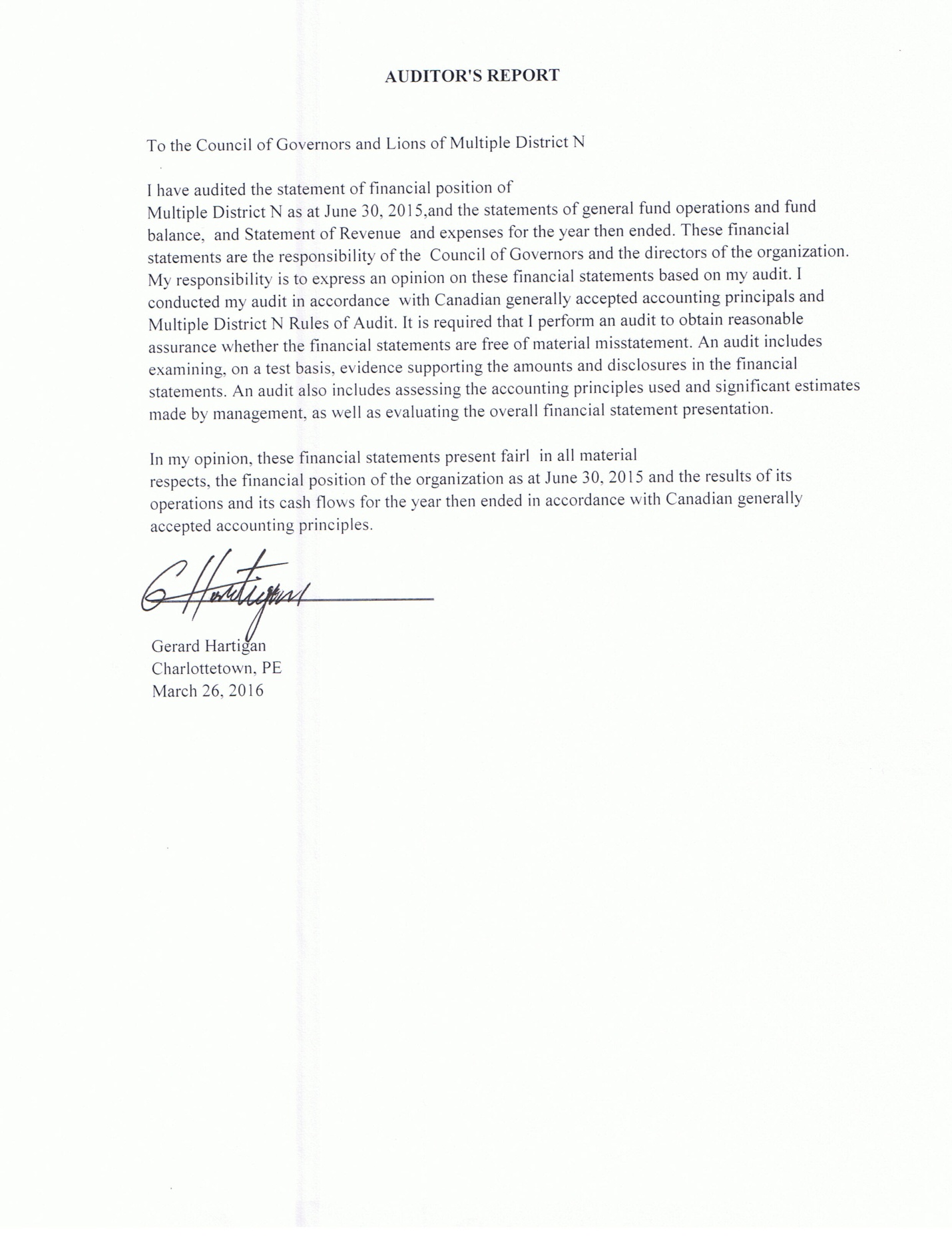 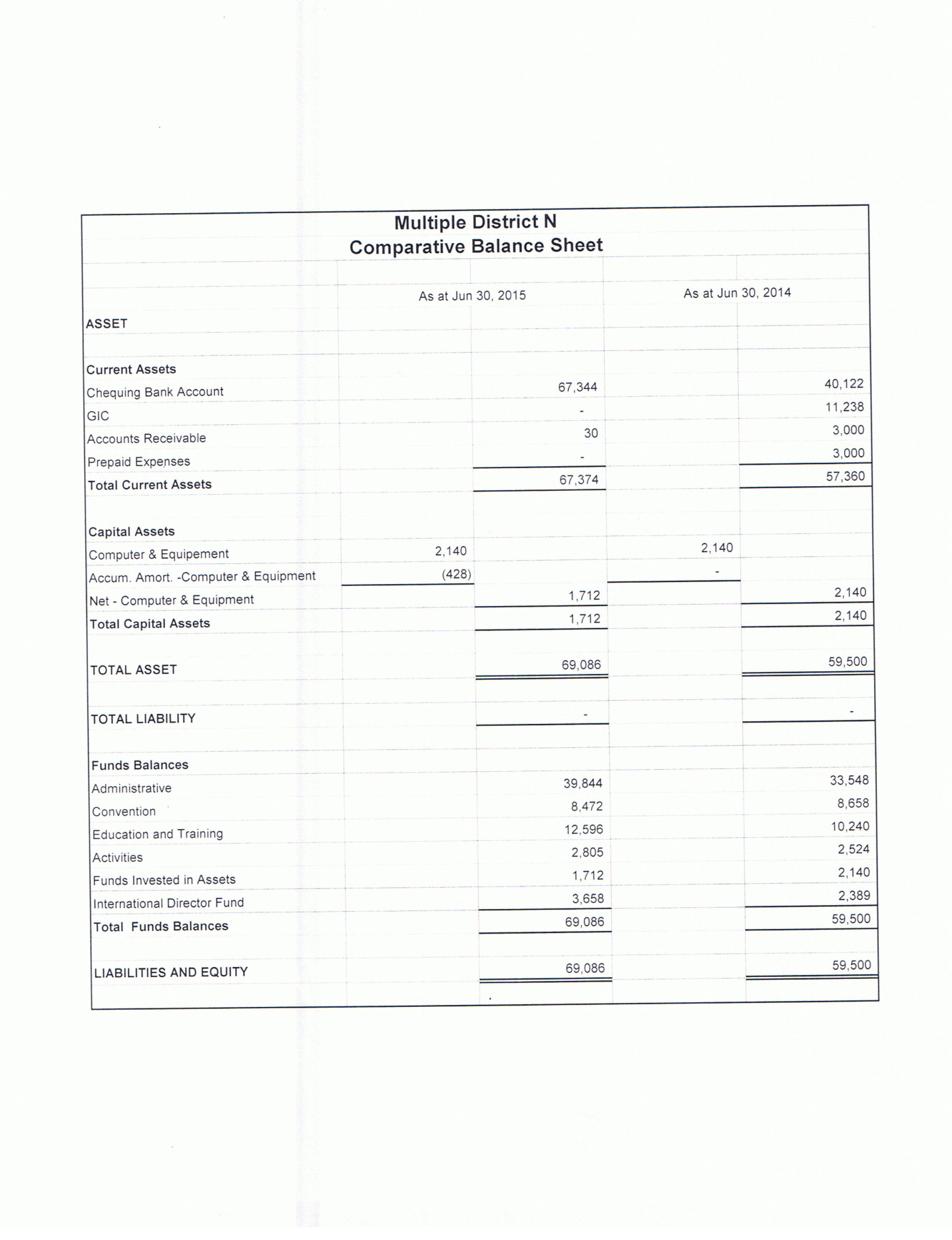 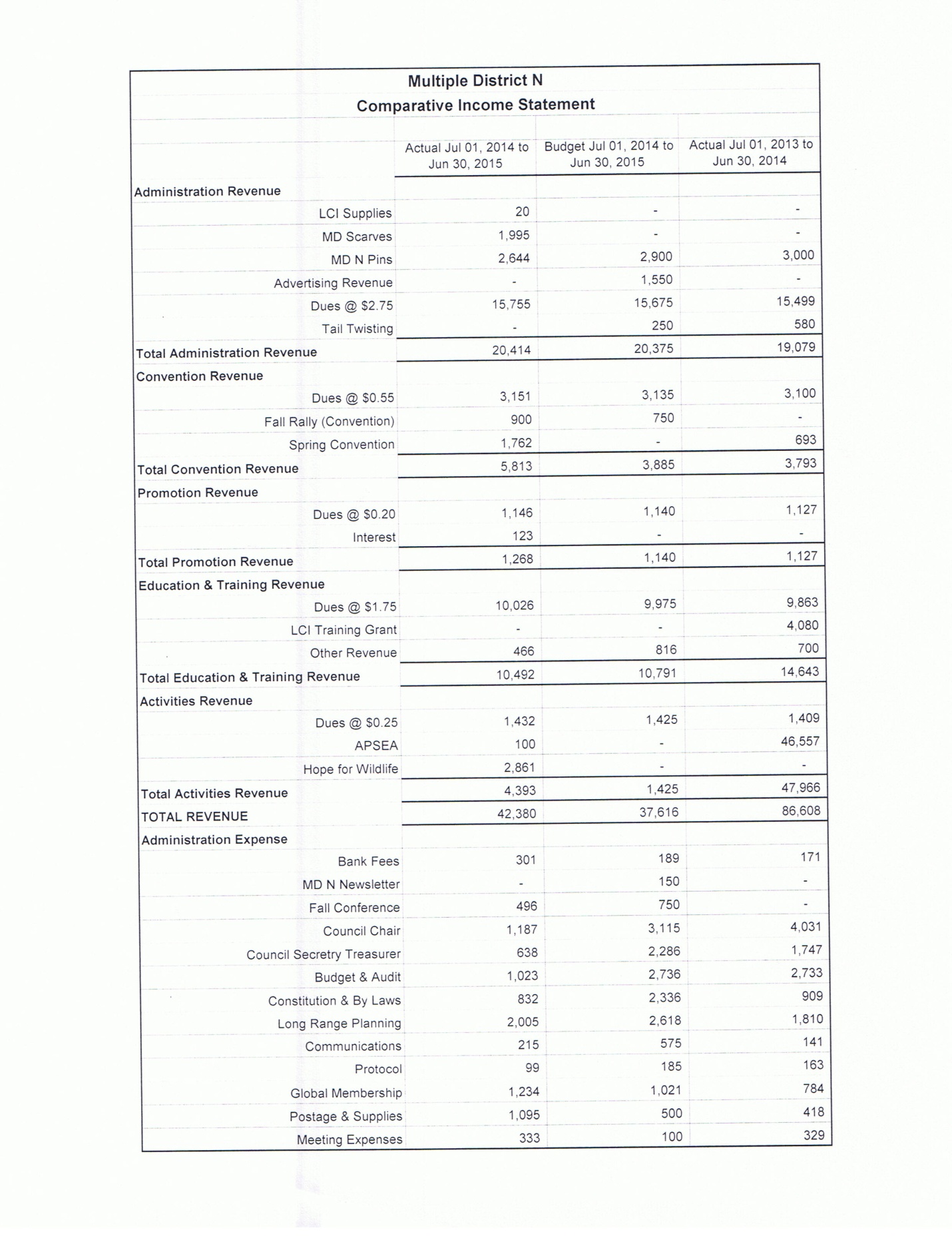 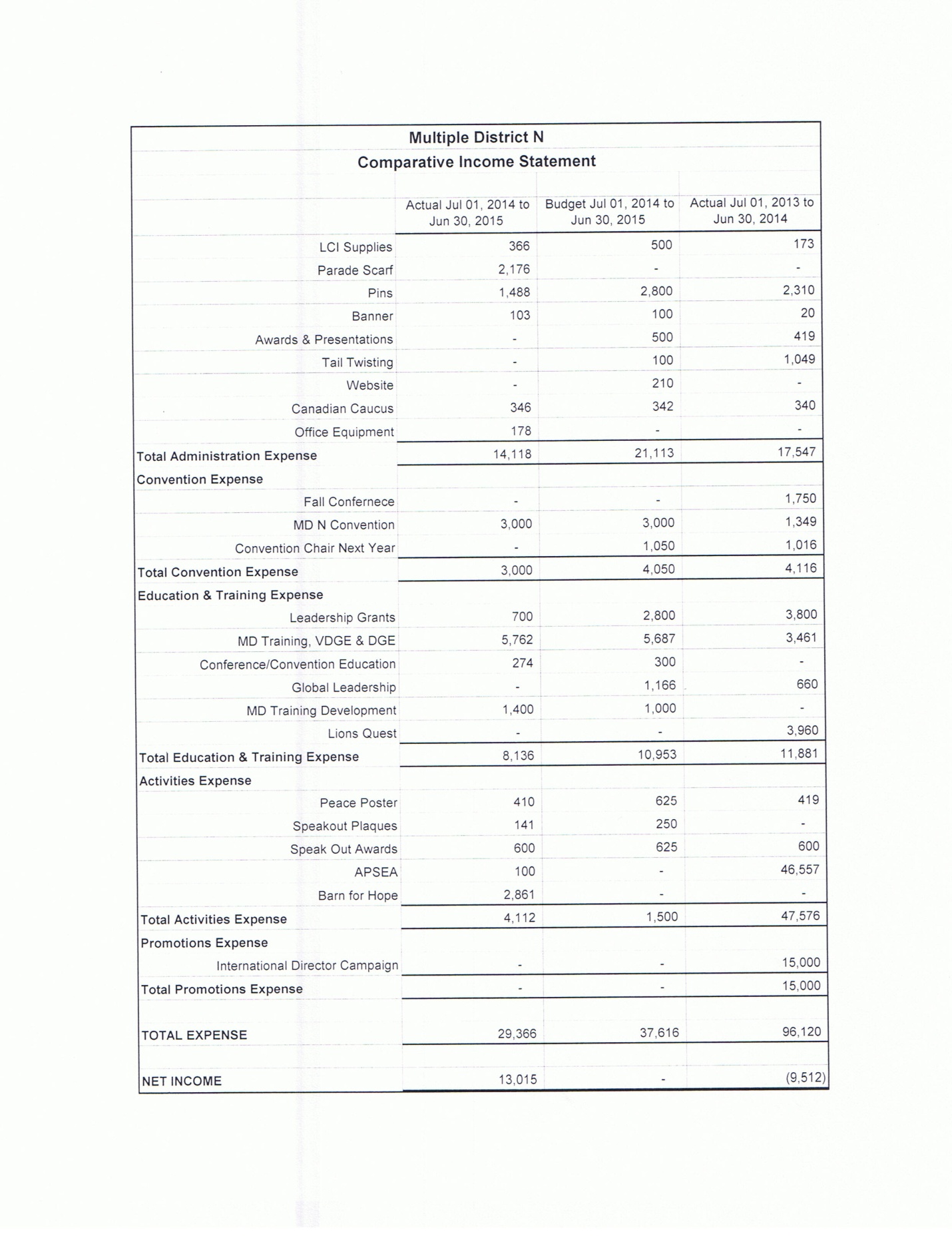 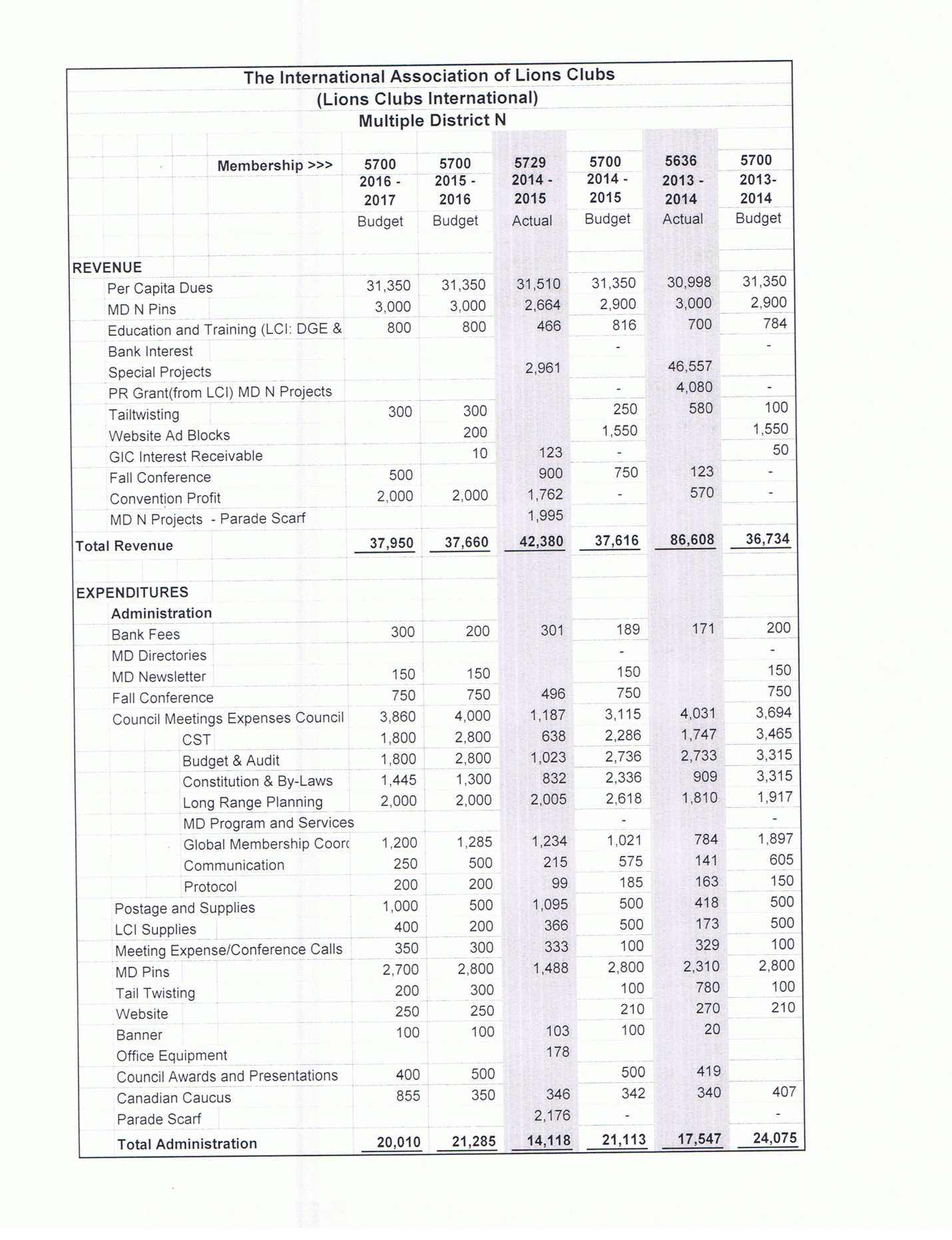 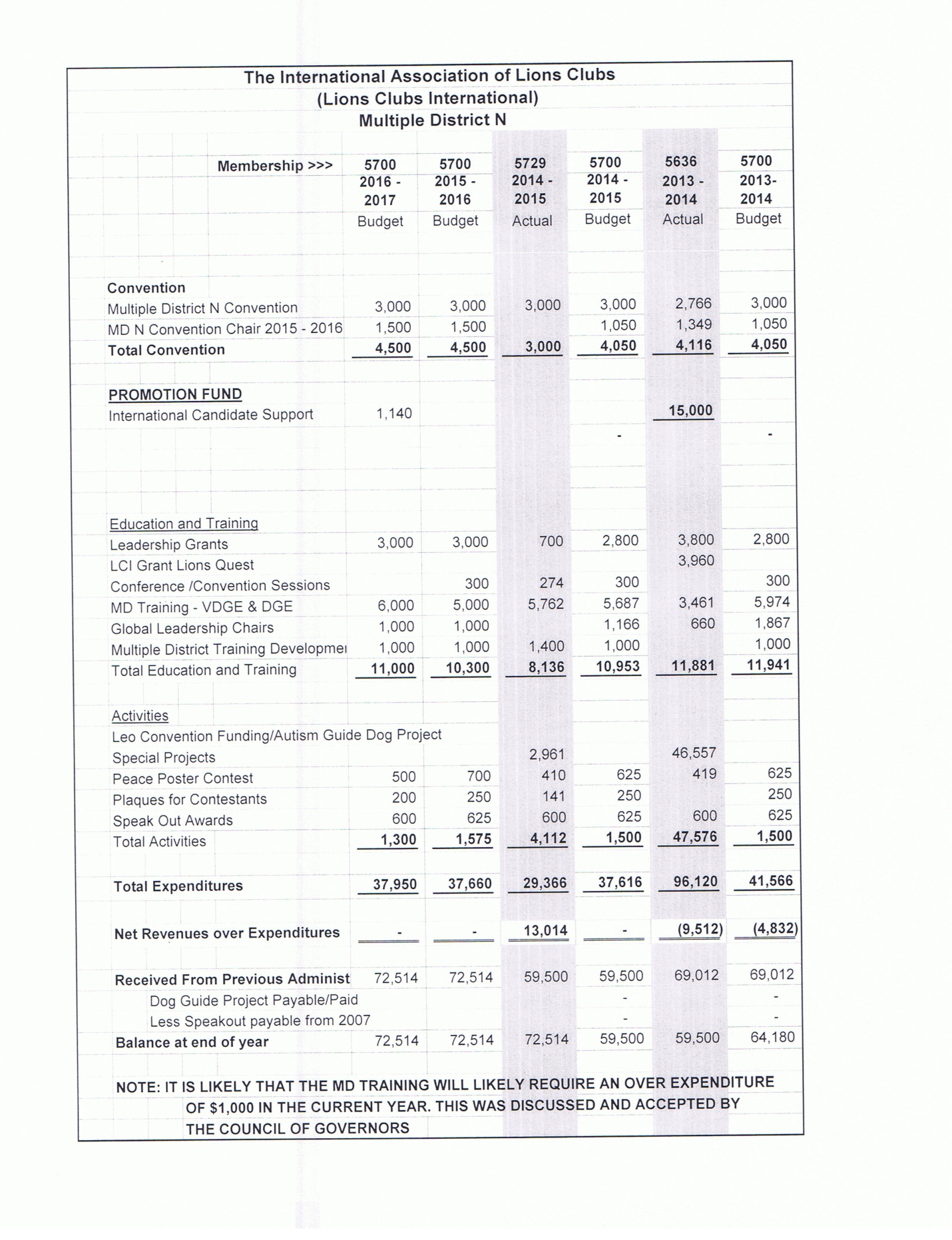 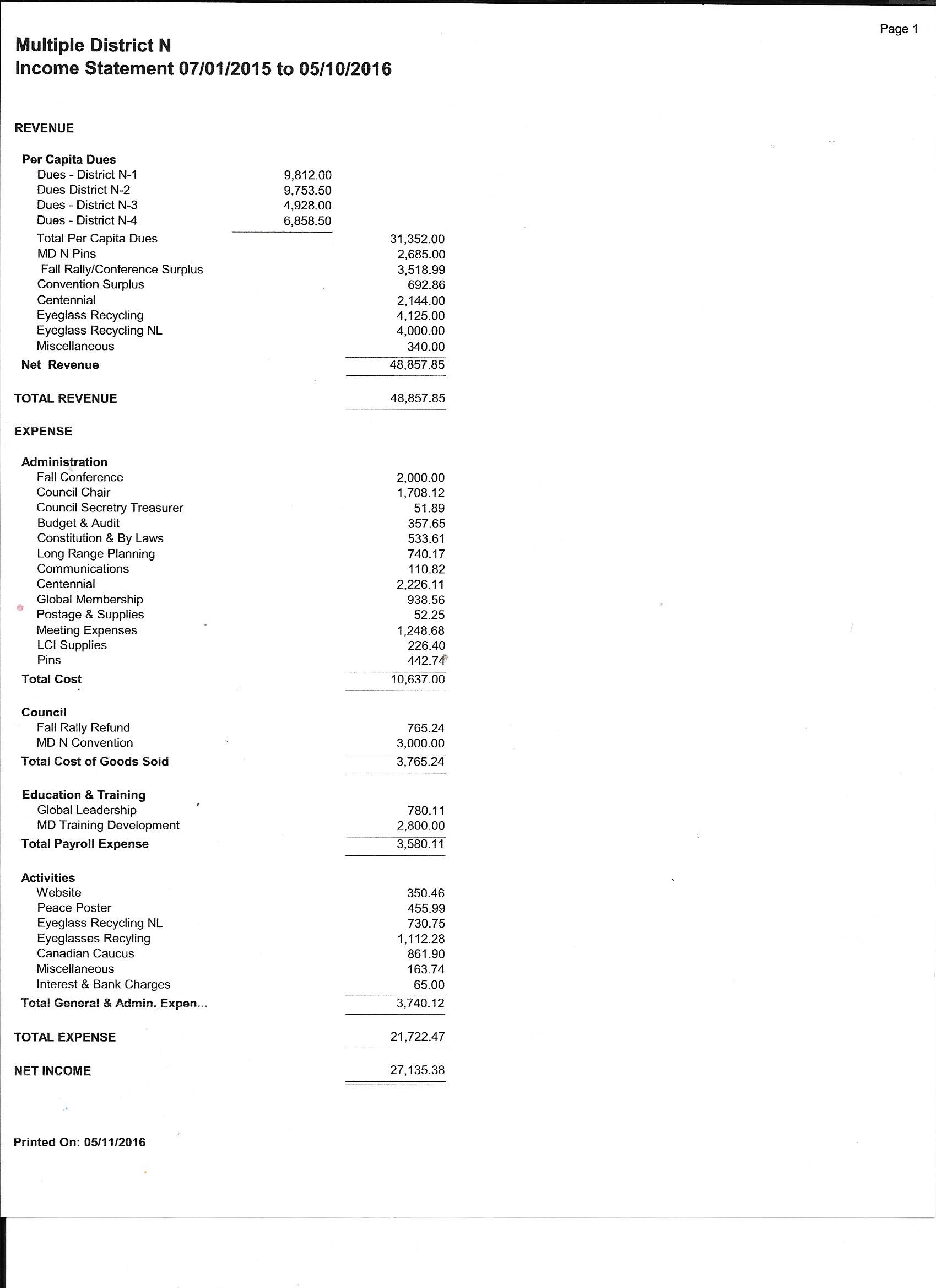 